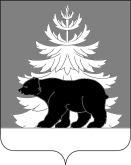 РОССИЙСКАЯ ФЕДЕРАЦИЯИРКУТСКАЯ ОБЛАСТЬАдминистрация Зиминского районного муниципального образованияП О С Т А Н О В Л Е Н И Е     от   29.11.2021 г.               г.  Зима                              №  910 В целях исполнения Постановления Правительства РФ от 02 августа 2019г. № 1006 “Об утверждении требований к антитеррористической защищенности объектов (территорий) Министерства просвещения Российской Федерации и объектов (территорий), относящихся к сфере деятельности Министерства просвещения Российской Федерации, и формы паспорта безопасности этих объектов (территорий)”, в соответствии со ст. 179 Бюджетного кодекса Российской Федерации, ст.ст. 7, 15, 17 Федерального закона от 06.10.2003 г. № 131-ФЗ «Об общих принципах организации местного самоуправления в Российской Федерации», руководствуясь ст.ст. 22, 46 Устава Зиминского районного муниципального образования, постановлением администрации Зиминского районного муниципального образования от 03.11.2020 г. № 921 «Об утверждении Положения о порядке принятия решений о разработке, формирования, утверждения, реализации и оценки эффективности муниципальных программ Зиминского районного муниципального образования», администрация Зиминского районного муниципального образования,ПОСТАНОВЛЯЕТ:Утвердить на 2022-2027 годы муниципальную программу Зиминского районного муниципального образования «Профилактика терроризма и экстремизма, а также минимизация и (или) ликвидация последствий их проявлений на территории Зиминского района»  (прилагается).Ведущему специалисту организационного отдела управления правовой, кадровой и организационной работы администрации Зиминского районного муниципального образования Ефремовой О.В. разместить настоящее постановление на официальном сайте администрации Зиминского районного муниципального образования  www.rzima.ru в информационно – телекоммуникационной сети «Интернет».Настоящее постановление вступает в силу с 01.01.2022 года.Контроль исполнения настоящего постановления возложить на заместителя мэра по  социальным вопросам Чемезова Ю.А.Мэр Зиминского районного муниципального образования                               Н.В. НикитинаМуниципальная программа Зиминского районного муниципального образования«Профилактика терроризма и экстремизма, а также минимизация и (или) ликвидация последствий их проявлений на территории Зиминского района»
(на 2022 - 2027 годы)г. Зима, 2021Паспорт муниципальной программы Зиминского районного муниципального образования «Профилактика терроризма и экстремизма, а также минимизация и (или) ликвидация последствий их проявлений на территории Зиминского района»
  (далее – муниципальная программа)2. Характеристика текущего состояния сферы реализации муниципальной программы             В настоящее время Президентом Российской Федерации и Правительством Российской Федерации задачи предотвращения террористических и экстремистских проявлений рассматриваются в качестве приоритетных. По сведениям национального антитеррористического комитета, уровень террористической опасности продолжает оставаться высоким, сохраняется угроза совершения террористических актов на всей территории Российской Федерации. Остается значительным масштаб незаконного оборота оружия, боеприпасов и других средств совершения террора.Общественная опасность объединений террористической и экстремистской направленности и необходимость принятия эффективных профилактических мер по противодействию и усилению борьбы с ними очевидна.В условиях развития современного общества особого внимания требует профилактика терроризма и экстремизма.Предупреждение террористических проявлений заключается в выявлении, устранении, нейтрализации, локализации и минимизации воздействия тех факторов, которые либо их порождают, либо им благоприятствуют. Данные профилактические мероприятия осуществляются на начальных стадиях развития, когда формируется мотивация противоправного поведения.Проявление терроризма - это использование насилия или угрозы его применения в отношении отдельных лиц, группы лиц или различных объектов с целью достижения политических, экономических, идеологических и иных выгодных террористам результатов. Экстремизм - это: - насильственное изменение основ конституционного строя и нарушение целостности Российской Федерации; - возбуждение социальной, расовой, национальной или религиозной розни; - пропаганда исключительности, превосходства либо неполноценности человека по признаку его социальной, расовой, национальной, религиозной или языковой принадлежности, или отношения к религии, нарушение его прав, свобод и законных интересов; - воспрепятствование законной деятельности государственных органов, органов местного самоуправления, избирательных комиссий, общественных и религиозных объединений или иных организаций, соединенное с насилием либо угрозой его применения; - пропаганда и публичное демонстрирование нацистской атрибутики или символики, массовое распространение заведомо экстремистских материалов; - финансирование экстремистских деяний. Угроза терроризма и экстремизма является актуальнейшей проблемой, с которой столкнулось человечество в последнее время. Она требует разработки и совершенствования правовых актов и мер профилактики и борьбы. Противодействие терроризму и экстремизму – деятельность органов государственной власти и органов местного самоуправления: - по предупреждению терроризма и экстремизма, в том числе по выявлению и последующему устранению причин и условий, способствующих совершению террористических актов (профилактика экстремизма и терроризма); - по выявлению, предупреждению, пресечению, раскрытию и расследованию экстремистских проявлений и террористического акта (борьба с экстремизмом и терроризмом); - по минимизации (ликвидации) последствий проявлений терроризма. Важнейшее место в борьбе с терроризмом и экстремизмом занимает предупреждение его проявлений. Предупредить – значить отвратить что-либо заранее принятыми мерами, опередить, сделать что-либо ранее, чем что-нибудь произойдет. Предупреждение терроризма и экстремизма можно рассматривать как минимум в двух аспектах. Во-первых, предупреждение и повышение эффективности борьбы с указанными проявлениями – одна из первостепенных задач любого современного государства. Во-вторых, предупреждение есть комплексная система мер социально- экономического, политического и юридического характера, направленная на предотвращение возникновения экстремистских и террористических организаций (группировок), совершения противоправных акций, целью, которой является обеспечение общественной безопасности населения, защита политических, экономических и международных интересов государства. Противодействие экстремизму и терроризму – это не только задача государства, но и задача представителей гражданского общества, всех граждан страны.         Система общего образования Зиминского района представлена 16 общеобразовательными организациями, из них: 10 средних общеобразовательных школ и при них 6 дополнительных адресов осуществления образовательной деятельности, 5 основных общеобразовательных школ, 1 начальная общеобразовательная школа.В общеобразовательных организациях на 01.09.2020 года обучалось 1867 детей. Удельный вес численности лиц, занимающихся во вторую смену, в общей численности учащихся общеобразовательных организаций - 3,9 % (72 человека), что на 1, 6 % меньше, чем в прошлом году. На протяжении двух лет вторая смена введена в дополнительном адресе осуществления образовательной деятельности МОУ Кимильтейская СОШ - Баргадайская НОШ, так как проектная мощность здания в полной мере не реализована по причине изменения требований к предельной наполняемости классов-комплектов в сельской местности, а также изменения требований к организации и осуществлению образовательного процесса.Система дошкольного образования представлена 10 образовательными организациями, реализующими программы дошкольного образования, в том числе: 6 дошкольными образовательными организациями (далее - ДОО); 4 дошкольными группами при общеобразовательных организациях.По статистическим данным на 01.01.2019 года на территории ЗРМО население в возрасте от 1 до 6 лет составляет 1 248 человек. За последние три года наблюдается снижение детского населения (численность детей дошкольного возраста 1 - 6 лет на 01.01.2017 года составляла - 1 412, 01.01.2018 года - 1 377, 01.01.2019 года - 1 248).Реализация мероприятий Программы позволит обеспечить благоприятные условия для устранения предпосылок проявлений терроризма и экстремизма на территории Зиминского района и увеличит долю населения, охваченной мероприятиями по профилактике терроризма и экстремизма.В целях обеспечения антитеррористической защищенности объектов образования  запланированы  мероприятия в отношении объектов (территорий) третьей категории опасности дополнительно к мероприятиям:Содержание проблемы и обоснование необходимости ее решенияНеобходимость принятия Программы вызвана:Исполнение  Постановления Правительства РФ от 02 августа 2019г. № 1006 “Об утверждении требований к антитеррористической защищенности объектов (территорий) Министерства просвещения Российской Федерации и объектов (территорий), относящихся к сфере деятельности Министерства просвещения Российской Федерации, и формы паспорта безопасности этих объектов (территорий)”. На основании вышеуказанного Постановления в декабре 2019 года каждой образовательной организации присвоена категория. Категорированию подлежало 29 объектов образования Зиминского района:-16 школ (МОУ Кимильтейская СОШ, МОУ Ухтуйская СОШ, МОУ Батаминская СОШ, МОУ Хазанская СОШ, МОУ Самарская СОШ, МОУ Масляногорская СОШ, МОУ Новолетниковская СОШ, МОУ Покровская СОШ, МОУ Филипповская СОШ, МОУ Зулумайская СОШ, МОУ Боровская ООШ, МОУ Басалаевская ООШ, МОУ Б-Воронежская ООШ, МОУ Верх-Окиннская ООШ, МОУ Урункуйская ООШ, МОУ Харайгунская НОШ);-6 структурных подразделений (Батаминская СОШ с/п Сологубовская НОШ, МОУ Кимильтейская СОШ с/п Перевозская НОШ и с/п Баргадайская НОШ, МОУ Самарская СОШ с/п Услонская НОШ, МОУ Ухтуйская СОШ с/п Норинская НОШ, МОУ Филипповская НОШ с/п Глинкинская НОШ);-6 детских садов (МДОУ Ухтуйский детский сад, МДОУ Батаминский д/сад, МДОУ Услонский д/сад, МДОУ Первозский д/сад, МДОУ Ц-Хазанский д/сад, МДОУ Кимильтейский д/сад);- дошкольная группа «Росинка» МОУ Покровская СОШ.Третья категория опасности присвоена: -МОУ Кимильтейская СОШ, МОУ Ухтуйская СОШ, МОУ Батаминская СОШ, МОУ Хазанская СОШ, МОУ Самарская СОШ,  МДОУ Ухтуйский детский сад «Тополек» (6 образовательных организаций).Остальным 23-м образовательным организациям присвоена четвертая категория опасности.Категорирование образовательных организаций завершено в срок, подписаны Акты категорирования, составлены Паспорта безопасности и направлены на согласование. Паспорта безопасности  утверждены 31 января 2020г. Наличием мест с массовым пребыванием людей (школы, детские сады, Дома культуры и др.), которые могут быть избраны террористами в качестве объектов проведения террористических актов.Правоохранительными органами  МО МВД России «Зиминский» на постоянной основе ведется работа по борьбе с террористическими угрозами, накоплен опыт работы в новых социально-экономических условиях. Однако угроза совершения террористических актов остается.Всё это требует принятия дополнительных предупреждающих мер, направленных на противодействие терроризму, прежде всего связанных с технической укреплённостью жизненно важных объектов и мест массового пребывания населения, обучением людей действиям в условиях чрезвычайного характера.Реализация предложенных Программой мер позволит значительно расширить потенциал института профилактики терроризма в целом, повысить эффективность деятельности органов, задействованных в сфере борьбы терроризмом, привлечь дополнительные финансовые ресурсы, усовершенствовать современную упреждающую систему противодействия терроризму в районе.Цели и задачи муниципальной программыЦель - совершенствование системы профилактических мер антитеррористической, антиэкстремистской направленности на территории Зиминского района  при решении следующей задачи: формирование негативного отношения населения к проявлениям террористической и экстремистской идеологии.Целевой показатель рассчитывается по формуле: Чно/Очн х 100% =Д, где:Чно - Численность населения охваченная проф. мероприятиями;Очн - общая численность населения района; Д - Доля населения, охваченная мероприятиями по профилактике терроризма, экстремизма.Сведения о составе и значениях целевых показателей муниципальной программы приведены в приложении № 1 к Программе.Мероприятия Программы рассчитаны на период с 2022 по 2027 годы и направлены на улучшение целевых показателей.5.   Обоснование выделения подпрограммВ рамках муниципальной программы выделение подпрограмм не предусмотрено.Прогноз сводных показателей муниципальных заданий на оказание муниципальных услуг (выполнение работ) муниципальными учреждениями ЗРМО в рамках муниципальной программыВ рамках муниципальной программы услуги (работы) муниципальными учреждениями Зиминского района не предоставляются (не выполняются).7.   Сроки реализации и ресурсное обеспечение муниципальной программы8. Перечень мероприятий муниципальной программыСистема программных мероприятий9.  Целевые показатели муниципальной программы.В ходе реализации данной программы ожидается повышение эффективности системы профилактики терроризма и экстремизма, формирования негативного отношения населения к проявлениям террористической и экстремистской идеологии.Ожидаемые конечные результаты реализации муниципальной программы: увеличение доли населения, охваченной мероприятиями по профилактике терроризма, экстремизма, от общей численности до 100%.Планируемые целевые показатели муниципальной программыПрогноз сводных целевых показателей в рамках  реализации муниципальной программыОб утверждении муниципальной  программы Зиминского районного муниципального образования  «Профилактика терроризма и экстремизма, а также минимизация и (или) ликвидация последствий их проявлений на территории Зиминского района»
Приложение к  постановлению администрации            Зиминского районного       муниципального образования от  29.11.2021 г. № 910Наименование муниципальной программы Профилактика терроризма и экстремизма, а также минимизация и (или) ликвидация последствий их проявлений на территории Зиминского района Ответственный исполнитель муниципальной программыАдминистрация Зиминского районного муниципального образованияСоисполнители муниципальной  программы-Участники муниципальной программы- Комитет по образованию администрации Зиминского района;- Комитет по культуре администрации Зиминского района;- Отдел по физической культуре, спорту и молодежной политике администрации Зиминского районного муниципального образования;- Информационно-аналитический, общественно-политический еженедельник «Вестник района».Цель муниципальной программы Совершенствование системы профилактических мер антитеррористической, антиэкстремистской направленности  Задачимуниципальной программыФормирование негативного отношения населения к проявлениям террористической и экстремистской идеологииСроки реализации муниципальной программы2022-2027 годыЦелевые показатели муниципальной  программыДоля населения, охваченная мероприятиями по профилактике терроризма, экстремизма, от общей численностиПодпрограммымуниципальной программы-Объемы и источники финансирования муниципальной программыОжидаемые результаты реализации муниципальной программыУвеличение доли населения, охваченной мероприятиями по профилактике терроризма и экстремизма, от общей численности до 70% Сроки исполненияВсего по программе (тыс. руб.)2022 г.(тыс. руб.)2023 г.(тыс. руб.)2024 г.(тыс. руб.)2025 г.(тыс. руб.)2026 г.(тыс. руб.)2027 г.(тыс. руб.)Общий объем финансирования, в т.ч24750,5222101,1974130,2534996,6054596,6054996,6053929,257федеральный бюджет -------областнойбюджет -------местный бюджет 24750,5222101,1974130,2534996,6054596,6054996,6053929,257внебюджетные источники  -------                                           № п/пНаименование программы, мероприятияРезультат Ответственный исполнитель, соисполнители, участники муниципальной программы, участники мероприятийСрок исполненияОбъем финансирования(тыс. руб.)в т.ч. планируемое привлечение из:в т.ч. планируемое привлечение из:в т.ч. планируемое привлечение из:в т.ч. планируемое привлечение из:в т.ч. планируемое привлечение из:                                           № п/пНаименование программы, мероприятияРезультат Ответственный исполнитель, соисполнители, участники муниципальной программы, участники мероприятийСрок исполненияОбъем финансирования(тыс. руб.)обл.                бюджета(тыс.руб.)мест. бюджета(тыс. руб.)мест. бюджета(тыс. руб.)внебюдж. источников (тыс. руб.) внебюдж. источников (тыс. руб.) Профилактика терроризма и экстремизма, а также минимизация и (или) ликвидация последствий их проявлений на территории Зиминского районаУвеличение доли населения, охваченной мероприятиями по профилактике терроризма и экстремизма, от общей численности до 70% .- Администрация ЗРМО; - Комитет по образованию администрации Зиминского района;- Комитет по культуре администрации Зиминского района;- Отдел по физической культуре, спорту и молодежной политике администрации Зиминского районного муниципального образования2022 -2027 гг.24750,522-24750,52224750,522--Профилактика терроризма и экстремизма, а также минимизация и (или) ликвидация последствий их проявлений на территории Зиминского районаУвеличение доли населения, охваченной мероприятиями по профилактике терроризма и экстремизма, от общей численности до 70% .- Администрация ЗРМО; - Комитет по образованию администрации Зиминского района;- Комитет по культуре администрации Зиминского района;- Отдел по физической культуре, спорту и молодежной политике администрации Зиминского районного муниципального образования2022 г.2101,197-2101,1972101,197--Профилактика терроризма и экстремизма, а также минимизация и (или) ликвидация последствий их проявлений на территории Зиминского районаУвеличение доли населения, охваченной мероприятиями по профилактике терроризма и экстремизма, от общей численности до 70% .- Администрация ЗРМО; - Комитет по образованию администрации Зиминского района;- Комитет по культуре администрации Зиминского района;- Отдел по физической культуре, спорту и молодежной политике администрации Зиминского районного муниципального образования2023 г.4130,253-4130,2534130,253--Профилактика терроризма и экстремизма, а также минимизация и (или) ликвидация последствий их проявлений на территории Зиминского районаУвеличение доли населения, охваченной мероприятиями по профилактике терроризма и экстремизма, от общей численности до 70% .- Администрация ЗРМО; - Комитет по образованию администрации Зиминского района;- Комитет по культуре администрации Зиминского района;- Отдел по физической культуре, спорту и молодежной политике администрации Зиминского районного муниципального образования2024  г.4996,605-4996,6054996,605--Профилактика терроризма и экстремизма, а также минимизация и (или) ликвидация последствий их проявлений на территории Зиминского районаУвеличение доли населения, охваченной мероприятиями по профилактике терроризма и экстремизма, от общей численности до 70% .- Администрация ЗРМО; - Комитет по образованию администрации Зиминского района;- Комитет по культуре администрации Зиминского района;- Отдел по физической культуре, спорту и молодежной политике администрации Зиминского районного муниципального образования2025 г.4596,605-4596,6054596,605--Профилактика терроризма и экстремизма, а также минимизация и (или) ликвидация последствий их проявлений на территории Зиминского районаУвеличение доли населения, охваченной мероприятиями по профилактике терроризма и экстремизма, от общей численности до 70% .- Администрация ЗРМО; - Комитет по образованию администрации Зиминского района;- Комитет по культуре администрации Зиминского района;- Отдел по физической культуре, спорту и молодежной политике администрации Зиминского районного муниципального образования2026 г.4996,605-4996,6054996,605--Профилактика терроризма и экстремизма, а также минимизация и (или) ликвидация последствий их проявлений на территории Зиминского районаУвеличение доли населения, охваченной мероприятиями по профилактике терроризма и экстремизма, от общей численности до 70% .- Администрация ЗРМО; - Комитет по образованию администрации Зиминского района;- Комитет по культуре администрации Зиминского района;- Отдел по физической культуре, спорту и молодежной политике администрации Зиминского районного муниципального образования2027 г.3929,257-3929,2573929,257--Антитеррористическая защищенность объектовАнтитеррористическая защищенность объектовАнтитеррористическая защищенность объектовАнтитеррористическая защищенность объектовАнтитеррористическая защищенность объектовАнтитеррористическая защищенность объектовАнтитеррористическая защищенность объектовАнтитеррористическая защищенность объектовАнтитеррористическая защищенность объектовАнтитеррористическая защищенность объектовАнтитеррористическая защищенность объектовАнтитеррористическая защищенность объектов2022-202724480,522-24480,522---Антитеррористическая защищенность объектов20222056,197-2056,197---Антитеррористическая защищенность объектов20234085,253-4085,253---Антитеррористическая защищенность объектов20244951,605-4951,605---Антитеррористическая защищенность объектов20254551,605-4551,605---Антитеррористическая защищенность объектов20264951,605-4951,605---Антитеррористическая защищенность объектов20273884,257-3884,257---1.Обеспечение работы объектов (территорий) системами  охранной сигнализации:- Комитет по образованию администрации Зиминского района2022-2027623,29-623,29---1.Обеспечение работы объектов (территорий) системами  охранной сигнализации:- Комитет по образованию администрации Зиминского района2022106,773-106,773---1.Обеспечение работы объектов (территорий) системами  охранной сигнализации:- Комитет по образованию администрации Зиминского района2023106,773-106,773---1.Обеспечение работы объектов (территорий) системами  охранной сигнализации:- Комитет по образованию администрации Зиминского района2024106,773-106,773---1.Обеспечение работы объектов (территорий) системами  охранной сигнализации:- Комитет по образованию администрации Зиминского района2025106,773-106,773---1.Обеспечение работы объектов (территорий) системами  охранной сигнализации:- Комитет по образованию администрации Зиминского района2026106,773-106,773---1.Обеспечение работы объектов (территорий) системами  охранной сигнализации:- Комитет по образованию администрации Зиминского района202789,425-89,425---1.1.МОУ Самарская СОШ- Комитет по образованию администрации Зиминского района2022-2027130,440-130,440---1.1.МОУ Самарская СОШ- Комитет по образованию администрации Зиминского района202221,740-21,740---1.1.МОУ Самарская СОШ- Комитет по образованию администрации Зиминского района202321,740-21,740---1.1.МОУ Самарская СОШ- Комитет по образованию администрации Зиминского района202421,740-21,740---1.1.МОУ Самарская СОШ- Комитет по образованию администрации Зиминского района202521,740-21,740---1.1.МОУ Самарская СОШ- Комитет по образованию администрации Зиминского района202621,740-21,740---1.1.МОУ Самарская СОШ- Комитет по образованию администрации Зиминского района202721,740-21,740---1.2.МОУ Кимильтейская СОШ- Комитет по образованию администрации Зиминского района2022-202764,272-64,272---1.2.МОУ Кимильтейская СОШ- Комитет по образованию администрации Зиминского района202210,712-10,712---1.2.МОУ Кимильтейская СОШ- Комитет по образованию администрации Зиминского района202310,712-10,712---1.2.МОУ Кимильтейская СОШ- Комитет по образованию администрации Зиминского района202410,712-10,712---1.2.МОУ Кимильтейская СОШ- Комитет по образованию администрации Зиминского района202510,712-10,712---1.2.МОУ Кимильтейская СОШ- Комитет по образованию администрации Зиминского района202610,712-10,712---1.2.МОУ Кимильтейская СОШ- Комитет по образованию администрации Зиминского района202710,712-10,712---1.3.МОУ Батаминская СОШ- Комитет по образованию администрации Зиминского района2022-202764,434-64,434---1.3.МОУ Батаминская СОШ- Комитет по образованию администрации Зиминского района202210,739-10,739---1.3.МОУ Батаминская СОШ- Комитет по образованию администрации Зиминского района202310,739-10,739---1.3.МОУ Батаминская СОШ- Комитет по образованию администрации Зиминского района202410,739-10,739---1.3.МОУ Батаминская СОШ- Комитет по образованию администрации Зиминского района202510,739-10,739---1.3.МОУ Батаминская СОШ- Комитет по образованию администрации Зиминского района202610,739-10,739---1.3.МОУ Батаминская СОШ- Комитет по образованию администрации Зиминского района202710,739-10,739---1.4.МОУ Ухтуйская СОШ- Комитет по образованию администрации Зиминского района2022-2027248,040-248,040---1.4.МОУ Ухтуйская СОШ- Комитет по образованию администрации Зиминского района202241,340-41,340---1.4.МОУ Ухтуйская СОШ- Комитет по образованию администрации Зиминского района202341,340-41,340---1.4.МОУ Ухтуйская СОШ- Комитет по образованию администрации Зиминского района202441,340-41,340---1.4.МОУ Ухтуйская СОШ- Комитет по образованию администрации Зиминского района202541,340-41,340---1.4.МОУ Ухтуйская СОШ- Комитет по образованию администрации Зиминского района202641,340-41,340---1.4.МОУ Ухтуйская СОШ- Комитет по образованию администрации Зиминского района202741,340-41,340---1.5.МОУ Хазанская СОШ- Комитет по образованию администрации Зиминского района2022-202729,364-29364---1.5.МОУ Хазанская СОШ- Комитет по образованию администрации Зиминского района20224,894-4,894---1.5.МОУ Хазанская СОШ- Комитет по образованию администрации Зиминского района20234,894-4,894---1.5.МОУ Хазанская СОШ- Комитет по образованию администрации Зиминского района20244,894-4,894---1.5.МОУ Хазанская СОШ- Комитет по образованию администрации Зиминского района20254,894-4,894---1.5.МОУ Хазанская СОШ- Комитет по образованию администрации Зиминского района20264,894-4,894---1.5.МОУ Хазанская СОШ- Комитет по образованию администрации Зиминского района20274,894-4,894---1.6.МДОУ Ухтуйский детский сад «Тополёк»- Комитет по образованию администрации Зиминского района2022-2027104,088-104,088---1.6.МДОУ Ухтуйский детский сад «Тополёк»- Комитет по образованию администрации Зиминского района202217,348-17,348---1.6.МДОУ Ухтуйский детский сад «Тополёк»- Комитет по образованию администрации Зиминского района202317,348-17,348---1.6.МДОУ Ухтуйский детский сад «Тополёк»- Комитет по образованию администрации Зиминского района202417,348-17,348---1.6.МДОУ Ухтуйский детский сад «Тополёк»- Комитет по образованию администрации Зиминского района202517,348-17,348---1.6.МДОУ Ухтуйский детский сад «Тополёк»- Комитет по образованию администрации Зиминского района202617,348-17,348---2.Обеспечение охраны объектов (территорий) сотрудниками частных охранных организаций, подразделениями вневедомственной охраны войск национальной гвардии Российской Федерации, военизированными и сторожевыми подразделениями организации, подведомственной Федеральной службе войск национальной гвардии Российской Федерации, или подразделениями ведомственной охраны федеральных органов исполнительной власти, имеющих право на создание ведомственной охраны- Комитет по образованию администрации Зиминского района2022-202719937,232-19937,232---2.Обеспечение охраны объектов (территорий) сотрудниками частных охранных организаций, подразделениями вневедомственной охраны войск национальной гвардии Российской Федерации, военизированными и сторожевыми подразделениями организации, подведомственной Федеральной службе войск национальной гвардии Российской Федерации, или подразделениями ведомственной охраны федеральных органов исполнительной власти, имеющих право на создание ведомственной охраны- Комитет по образованию администрации Зиминского района20221529,424-1529,424---2.Обеспечение охраны объектов (территорий) сотрудниками частных охранных организаций, подразделениями вневедомственной охраны войск национальной гвардии Российской Федерации, военизированными и сторожевыми подразделениями организации, подведомственной Федеральной службе войск национальной гвардии Российской Федерации, или подразделениями ведомственной охраны федеральных органов исполнительной власти, имеющих право на создание ведомственной охраны- Комитет по образованию администрации Зиминского района20233228,48-3228,48---2.Обеспечение охраны объектов (территорий) сотрудниками частных охранных организаций, подразделениями вневедомственной охраны войск национальной гвардии Российской Федерации, военизированными и сторожевыми подразделениями организации, подведомственной Федеральной службе войск национальной гвардии Российской Федерации, или подразделениями ведомственной охраны федеральных органов исполнительной власти, имеющих право на создание ведомственной охраны- Комитет по образованию администрации Зиминского района20243794,832-3794,832---2.Обеспечение охраны объектов (территорий) сотрудниками частных охранных организаций, подразделениями вневедомственной охраны войск национальной гвардии Российской Федерации, военизированными и сторожевыми подразделениями организации, подведомственной Федеральной службе войск национальной гвардии Российской Федерации, или подразделениями ведомственной охраны федеральных органов исполнительной власти, имеющих право на создание ведомственной охраны- Комитет по образованию администрации Зиминского района20253794,832-3794,832---2.Обеспечение охраны объектов (территорий) сотрудниками частных охранных организаций, подразделениями вневедомственной охраны войск национальной гвардии Российской Федерации, военизированными и сторожевыми подразделениями организации, подведомственной Федеральной службе войск национальной гвардии Российской Федерации, или подразделениями ведомственной охраны федеральных органов исполнительной власти, имеющих право на создание ведомственной охраны- Комитет по образованию администрации Зиминского района20263794,832-3794,832---2.Обеспечение охраны объектов (территорий) сотрудниками частных охранных организаций, подразделениями вневедомственной охраны войск национальной гвардии Российской Федерации, военизированными и сторожевыми подразделениями организации, подведомственной Федеральной службе войск национальной гвардии Российской Федерации, или подразделениями ведомственной охраны федеральных органов исполнительной власти, имеющих право на создание ведомственной охраны- Комитет по образованию администрации Зиминского района20273794,832-3794,832---2.1.МДОУ Ухтуйский детский сад «Тополёк»- Комитет по образованию администрации Зиминского района2022-20275778,432-5778,432---2.1.МДОУ Ухтуйский детский сад «Тополёк»- Комитет по образованию администрации Зиминского района2022963,072 -963,072 ---2.1.МДОУ Ухтуйский детский сад «Тополёк»- Комитет по образованию администрации Зиминского района2023963,072 -963,072 ---2.1.МДОУ Ухтуйский детский сад «Тополёк»- Комитет по образованию администрации Зиминского района2024963,072 -963,072 ---2.1.МДОУ Ухтуйский детский сад «Тополёк»- Комитет по образованию администрации Зиминского района2025963,072 -963,072 ---2.1.МДОУ Ухтуйский детский сад «Тополёк»- Комитет по образованию администрации Зиминского района2026963,072 -963,072 ---2.1.МДОУ Ухтуйский детский сад «Тополёк»- Комитет по образованию администрации Зиминского района2027963,072 -963,072 ---2.2.МОУ Хазанская СОШ- Комитет по образованию администрации Зиминского района2022-20273398,112-3398,112---2.2.МОУ Хазанская СОШ- Комитет по образованию администрации Зиминского района2022566,352-566,352 ---2.2.МОУ Хазанская СОШ- Комитет по образованию администрации Зиминского района2023566,352 -566,352 ---2.2.МОУ Хазанская СОШ- Комитет по образованию администрации Зиминского района2024566,352 -566,352 ---2.2.МОУ Хазанская СОШ- Комитет по образованию администрации Зиминского района2025566,352 -566,352 ---2.2.МОУ Хазанская СОШ- Комитет по образованию администрации Зиминского района2026566,352 -566,352 ---2.2.МОУ Хазанская СОШ- Комитет по образованию администрации Зиминского района2027566,352 -566,352 ---2.3.МОУ Самарская СОШ- Комитет по образованию администрации Зиминского района2022-20272831,760-2831,760---2.3.МОУ Самарская СОШ- Комитет по образованию администрации Зиминского района2023566,352 -566,352 ---2.3.МОУ Самарская СОШ- Комитет по образованию администрации Зиминского района2024566,352 -566,352 ---2.3.МОУ Самарская СОШ- Комитет по образованию администрации Зиминского района2025566,352 -566,352 ---2.3.МОУ Самарская СОШ- Комитет по образованию администрации Зиминского района2026566,352 -566,352 ---2.3.МОУ Самарская СОШ- Комитет по образованию администрации Зиминского района2027566,352 -566,352 ---2.4.МОУ Кимильтейская СОШ- Комитет по образованию администрации Зиминского района2022-20272831,760-2831,760---2.4.МОУ Кимильтейская СОШ- Комитет по образованию администрации Зиминского района2023566,352 -566,352 ---2.4.МОУ Кимильтейская СОШ- Комитет по образованию администрации Зиминского района2024566,352 -566,352 ---2.4.МОУ Кимильтейская СОШ- Комитет по образованию администрации Зиминского района2025566,352 -566,352 ---2.4.МОУ Кимильтейская СОШ- Комитет по образованию администрации Зиминского района2026566,352 -566,352 ---2.4.МОУ Кимильтейская СОШ- Комитет по образованию администрации Зиминского района2027566,352 -566,352 ---2.5.МОУ Батаминская СОШ- Комитет по образованию администрации Зиминского района2022-20272831,760-2831,760---2.5.МОУ Батаминская СОШ- Комитет по образованию администрации Зиминского района2023566,352 -566,352 ---2.5.МОУ Батаминская СОШ- Комитет по образованию администрации Зиминского района2024566,352 -566,352 ---2.5.МОУ Батаминская СОШ- Комитет по образованию администрации Зиминского района2025566,352 -566,352 ---2.5.МОУ Батаминская СОШ- Комитет по образованию администрации Зиминского района2026566,352 -566,352 ---2.5.МОУ Батаминская СОШ- Комитет по образованию администрации Зиминского района2027566,352 -566,352 ---2.6.МОУ Ухтуйская СОШ- Комитет по образованию администрации Зиминского района2022-20272265,408-2265,408---2.6.МОУ Ухтуйская СОШ- Комитет по образованию администрации Зиминского района2024566,352 -566,352 ---2.6.МОУ Ухтуйская СОШ- Комитет по образованию администрации Зиминского района2025566,352 -566,352 ---2.6.МОУ Ухтуйская СОШ- Комитет по образованию администрации Зиминского района2026566,352 -566,352 ---2.6.МОУ Ухтуйская СОШ- Комитет по образованию администрации Зиминского района2027566,352 -566,352 ---3.Оснащение объектов (территорий) стационарными или ручными металлоискателями- Комитет по образованию администрации Зиминского района2022120,000-120,000---3.1.МОУ Самарская СОШ- Комитет по образованию администрации Зиминского района202220,000-20,000---3.2.МОУ Кимильтейская СОШ- Комитет по образованию администрации Зиминского района202220,000-20,000---3.3.МОУ Батаминская СОШ- Комитет по образованию администрации Зиминского района202220,000-20,000---3.4.МОУ Ухтуйская СОШ- Комитет по образованию администрации Зиминского района202220,000-20,000---3.5.МОУ Хазанская СОШ- Комитет по образованию администрации Зиминского района202220,000-20,000---3.6.МДОУ Ухтуйский детский сад «Тополек»- Комитет по образованию администрации Зиминского района202220,000-20,000---4.Оборудование объектов (территорий) системами оповещения и управления эвакуацией либо автономными системами (средствами) экстренного оповещения работников, обучающихся и иных лиц, находящихся на объекте (территории), о потенциальной угрозе возникновения или о возникновении чрезвычайной ситуации- Комитет по образованию администрации Зиминского района2022-20272600,000-2600,000---4.Оборудование объектов (территорий) системами оповещения и управления эвакуацией либо автономными системами (средствами) экстренного оповещения работников, обучающихся и иных лиц, находящихся на объекте (территории), о потенциальной угрозе возникновения или о возникновении чрезвычайной ситуации- Комитет по образованию администрации Зиминского района2022300 -300---4.Оборудование объектов (территорий) системами оповещения и управления эвакуацией либо автономными системами (средствами) экстренного оповещения работников, обучающихся и иных лиц, находящихся на объекте (территории), о потенциальной угрозе возникновения или о возникновении чрезвычайной ситуации- Комитет по образованию администрации Зиминского района2023450 -450---4.Оборудование объектов (территорий) системами оповещения и управления эвакуацией либо автономными системами (средствами) экстренного оповещения работников, обучающихся и иных лиц, находящихся на объекте (территории), о потенциальной угрозе возникновения или о возникновении чрезвычайной ситуации- Комитет по образованию администрации Зиминского района2024950 -950---4.Оборудование объектов (территорий) системами оповещения и управления эвакуацией либо автономными системами (средствами) экстренного оповещения работников, обучающихся и иных лиц, находящихся на объекте (территории), о потенциальной угрозе возникновения или о возникновении чрезвычайной ситуации- Комитет по образованию администрации Зиминского района2025450 -450---4.Оборудование объектов (территорий) системами оповещения и управления эвакуацией либо автономными системами (средствами) экстренного оповещения работников, обучающихся и иных лиц, находящихся на объекте (территории), о потенциальной угрозе возникновения или о возникновении чрезвычайной ситуации- Комитет по образованию администрации Зиминского района2026450 -450---4.Оборудование объектов (территорий) системами оповещения и управления эвакуацией либо автономными системами (средствами) экстренного оповещения работников, обучающихся и иных лиц, находящихся на объекте (территории), о потенциальной угрозе возникновения или о возникновении чрезвычайной ситуации- Комитет по образованию администрации Зиминского района2027300 -300---4.1.МДОУ Ухтуйский детский сад «Тополек»- Комитет по образованию администрации Зиминского района2022300,00-300,000---4.2.МОУ Самарская СОШ- Комитет по образованию администрации Зиминского района2023450,000-450,000---4.3.МОУ Кимильтейская СОШ- Комитет по образованию администрации Зиминского района2024500,000-500,000---4.4.МОУ Хазанская СОШ- Комитет по образованию администрации Зиминского района2024450,000-450,000---4.5.МОУ Батаминская СОШ- Комитет по образованию администрации Зиминского района2025450,000-450,000---4.6.МОУ Ухтуйская СОШ- Комитет по образованию администрации Зиминского района2026450,000-450,000---5.Оборудование на 1-м этаже помещения для охраны с установкой в нем систем видеонаблюдения, охранной сигнализации и средств передачи тревожных сообщений в подразделения войск национальной гвардии Российской Федерации (подразделения вневедомственной охраны войск национальной гвардии Российской Федерации).2022-2027200,000-200,00---5.1.МОУ Батаминская СОШ- Комитет по образованию администрации Зиминского района2023100,000-100,000---5.2.МОУ Ухтуйский детский сад «Тополёк»- Комитет по образованию администрации Зиминского района2023100,000-100,000---6.Оборудование основных входов в здания, входящие в состав объектов (территорий), контрольно-пропускными пунктами (постами охраны).- Комитет по образованию администрации Зиминского района2022-20271000,000-1000,000---6.Оборудование основных входов в здания, входящие в состав объектов (территорий), контрольно-пропускными пунктами (постами охраны).- Комитет по образованию администрации Зиминского района2023100 -100---6.Оборудование основных входов в здания, входящие в состав объектов (территорий), контрольно-пропускными пунктами (постами охраны).- Комитет по образованию администрации Зиминского района2024100 -100---6.Оборудование основных входов в здания, входящие в состав объектов (территорий), контрольно-пропускными пунктами (постами охраны).- Комитет по образованию администрации Зиминского района2025200 -200---6.Оборудование основных входов в здания, входящие в состав объектов (территорий), контрольно-пропускными пунктами (постами охраны).- Комитет по образованию администрации Зиминского района2026600 -600---6.1.МОУ Батаминская СОШ- Комитет по образованию администрации Зиминского района2023100,000-100,000---6.2.МДОУ Ухтуйский детский сад «Тополёк»- Комитет по образованию администрации Зиминского района2024100,000-100,000---6.3.МОУ Кимильтейская СОШ - Комитет по образованию администрации Зиминского района2025100,000-100,000---6.4.МОУ Хазанская СОШ- Комитет по образованию администрации Зиминского района2025100,000-100,000---6.5.МОУ Самарская СОШ- Комитет по образованию администрации Зиминского района2026350,000-350,000---6.6.МОУ Ухтуйская СОШ - Комитет по образованию администрации Зиминского района2026250,000-250,000---Профилактика терроризма и экстремизмаПрофилактика терроризма и экстремизмаПрофилактика терроризма и экстремизмаПрофилактика терроризма и экстремизмаПрофилактика терроризма и экстремизмаПрофилактика терроризма и экстремизмаПрофилактика терроризма и экстремизмаПрофилактика терроризма и экстремизмаПрофилактика терроризма и экстремизмаПрофилактика терроризма и экстремизмаПрофилактика терроризма и экстремизмаПрофилактика терроризма и экстремизма2022-2027270 -270---Профилактика терроризма и экстремизма202245 -45---Профилактика терроризма и экстремизма202345 -45---Профилактика терроризма и экстремизма202445 -45---Профилактика терроризма и экстремизма202545 -45---Профилактика терроризма и экстремизма202645 -45---Профилактика терроризма и экстремизма202745-45---1.Разработка, издание и распространение памяток, брошюр среди населения по профилактике терроризма и экстремизма, осуждающих социальную, религиозную, расовую и национальную нетерпимость, направленных на гармонизацию межэтнических и межкультурных отношений, профилактику проявлений ксенофобии и укрепление толерантностиАдминистрация ЗРМО; Комитет по культуре администрации Зиминского района2022-202760,0-60,0---1.Разработка, издание и распространение памяток, брошюр среди населения по профилактике терроризма и экстремизма, осуждающих социальную, религиозную, расовую и национальную нетерпимость, направленных на гармонизацию межэтнических и межкультурных отношений, профилактику проявлений ксенофобии и укрепление толерантностиАдминистрация ЗРМО; Комитет по культуре администрации Зиминского района202210,0-10,0---1.Разработка, издание и распространение памяток, брошюр среди населения по профилактике терроризма и экстремизма, осуждающих социальную, религиозную, расовую и национальную нетерпимость, направленных на гармонизацию межэтнических и межкультурных отношений, профилактику проявлений ксенофобии и укрепление толерантностиАдминистрация ЗРМО; Комитет по культуре администрации Зиминского района202310,0-10,0---1.Разработка, издание и распространение памяток, брошюр среди населения по профилактике терроризма и экстремизма, осуждающих социальную, религиозную, расовую и национальную нетерпимость, направленных на гармонизацию межэтнических и межкультурных отношений, профилактику проявлений ксенофобии и укрепление толерантностиАдминистрация ЗРМО; Комитет по культуре администрации Зиминского района202410,0-10,0---1.Разработка, издание и распространение памяток, брошюр среди населения по профилактике терроризма и экстремизма, осуждающих социальную, религиозную, расовую и национальную нетерпимость, направленных на гармонизацию межэтнических и межкультурных отношений, профилактику проявлений ксенофобии и укрепление толерантностиАдминистрация ЗРМО; Комитет по культуре администрации Зиминского района202510,0-10,0---1.Разработка, издание и распространение памяток, брошюр среди населения по профилактике терроризма и экстремизма, осуждающих социальную, религиозную, расовую и национальную нетерпимость, направленных на гармонизацию межэтнических и межкультурных отношений, профилактику проявлений ксенофобии и укрепление толерантностиАдминистрация ЗРМО; Комитет по культуре администрации Зиминского района202610,0-10,0---1.Разработка, издание и распространение памяток, брошюр среди населения по профилактике терроризма и экстремизма, осуждающих социальную, религиозную, расовую и национальную нетерпимость, направленных на гармонизацию межэтнических и межкультурных отношений, профилактику проявлений ксенофобии и укрепление толерантностиАдминистрация ЗРМО; Комитет по культуре администрации Зиминского района202710,0-10,0---2.Опубликование в районной газете и социальных сетях методических рекомендаций, статей и памяток по профилактическим мерам антитеррористического и антиэкстремистского характераАдминистрация ЗРМО; Комитет по культуре администрации Зиминского района; Информационно-аналитический, общественно-политический еженедельник «Вестник района»2022-2027Без финансирования-----3.Организация информирования населения о действиях при угрозе совершения террористических актов в местах массового пребывания людейКомитет по культуре администрации Зиминского района2022-2027Без финансирования----4.Проведение информационно- пропагандистских мероприятий, разъяснительной работы среди населения, направленные на повышение бдительности граждан и готовности к действиям в случае террористических угроз и чрезвычайных ситуаций.Комитет по культуре администрации Зиминского района2022-2027Без финансирования----5.Проведение семинаров с руководителями учреждений культуры по вопросам организации системыантитеррористической защитыКомитет по культуре администрации Зиминского района2022-2027Без финансирования----6.Организация проведения мероприятий, направленных на профилактику терроризма и экстремизма, приуроченных к памятным датам, которые имеют отношение к террористическим и экстремистским проявлениямКомитет по культуре администрации Зиминского района2022-2027Без финансирования----7.Организация регулярного проведения в учреждениях культуры мероприятий,направленных на изучение истории региона, патриотическое воспитаниемолодежи, гармонизациюмежнациональных отношенийКомитет по культуре администрации Зиминского района2022-2027Без финансирования----8.Организация «круглых столов» с представителями разных национальностей в целях предупреждения распространенияидеологии терроризма, недопущения вовлечения граждан в террористическую деятельностьКомитет по культуре администрации Зиминского района2022-2027Без финансирования----9.Организация концертов, проведение конкурсов, викторин, бесед с оформлением наглядной агитации, показом видеороликов, направленных на патриотическое воспитание, вручением памятокКомитет по культуре администрации Зиминского района2022-2027Без финансирования----2022-2027180,0-180,0--202230,0-30,0--202330,0-30,0--202430,0-30,0--202530,0-30,0--202630,0-30,0--202730,0-30,0--10.Организация профилактической работы, направленной на недопущение вовлечения населения, особенно детей и подростков, в незаконную деятельность религиозных сект и экстремистских организаций путём обеспечения их занятости и контроля времяпровождения Комитет культуры,  комитет образования; Отдел по физической культуре, спорту и молодежной политике администрации ЗРМО2022-2027Без финансирования----11.Районный фестиваль молодёжных субкультур "Мы разные, но мы вместе"Отдел по физической культуре, спорту и молодежной политике администрации ЗРМО2022-202730,000-30,000--11.Районный фестиваль молодёжных субкультур "Мы разные, но мы вместе"Отдел по физической культуре, спорту и молодежной политике администрации ЗРМО20225,000-5,000--11.Районный фестиваль молодёжных субкультур "Мы разные, но мы вместе"Отдел по физической культуре, спорту и молодежной политике администрации ЗРМО20235,000-5,000--11.Районный фестиваль молодёжных субкультур "Мы разные, но мы вместе"Отдел по физической культуре, спорту и молодежной политике администрации ЗРМО20245,000-5,000--11.Районный фестиваль молодёжных субкультур "Мы разные, но мы вместе"Отдел по физической культуре, спорту и молодежной политике администрации ЗРМО20255,000-5,000--11.Районный фестиваль молодёжных субкультур "Мы разные, но мы вместе"Отдел по физической культуре, спорту и молодежной политике администрации ЗРМО20265,000-5,000--11.Районный фестиваль молодёжных субкультур "Мы разные, но мы вместе"Отдел по физической культуре, спорту и молодежной политике администрации ЗРМО20275,000-5,000--№п/пНаименование целевого показателяЕд.изм.Значения целевых показателейЗначения целевых показателейЗначения целевых показателейЗначения целевых показателейЗначения целевых показателейЗначения целевых показателейЗначения целевых показателейЗначения целевых показателей№п/пНаименование целевого показателяЕд.изм.отчетный год текущий год 2022 г.2023 г.2024 г.2025 г.2026 г.2027 г.1234567891011Муниципальная программа «Профилактика терроризма и экстремизма, а также минимизация и (или)ликвидация последствий их проявлений на территории Зиминского района на 2022 – 2027 г.г.»Муниципальная программа «Профилактика терроризма и экстремизма, а также минимизация и (или)ликвидация последствий их проявлений на территории Зиминского района на 2022 – 2027 г.г.»Муниципальная программа «Профилактика терроризма и экстремизма, а также минимизация и (или)ликвидация последствий их проявлений на территории Зиминского района на 2022 – 2027 г.г.»Муниципальная программа «Профилактика терроризма и экстремизма, а также минимизация и (или)ликвидация последствий их проявлений на территории Зиминского района на 2022 – 2027 г.г.»Муниципальная программа «Профилактика терроризма и экстремизма, а также минимизация и (или)ликвидация последствий их проявлений на территории Зиминского района на 2022 – 2027 г.г.»Муниципальная программа «Профилактика терроризма и экстремизма, а также минимизация и (или)ликвидация последствий их проявлений на территории Зиминского района на 2022 – 2027 г.г.»Муниципальная программа «Профилактика терроризма и экстремизма, а также минимизация и (или)ликвидация последствий их проявлений на территории Зиминского района на 2022 – 2027 г.г.»Муниципальная программа «Профилактика терроризма и экстремизма, а также минимизация и (или)ликвидация последствий их проявлений на территории Зиминского района на 2022 – 2027 г.г.»Муниципальная программа «Профилактика терроризма и экстремизма, а также минимизация и (или)ликвидация последствий их проявлений на территории Зиминского района на 2022 – 2027 г.г.»Муниципальная программа «Профилактика терроризма и экстремизма, а также минимизация и (или)ликвидация последствий их проявлений на территории Зиминского района на 2022 – 2027 г.г.»Муниципальная программа «Профилактика терроризма и экстремизма, а также минимизация и (или)ликвидация последствий их проявлений на территории Зиминского района на 2022 – 2027 г.г.»1.Доля населения, охваченная мероприятиями по профилактике терроризма, экстремизма, от общей численности.%3035404550556070Показатель (индикатор)
(наименование)Ед. измеренияЗначение показателейЗначение показателейЗначение показателейЗначение показателейЗначение показателейЗначение показателейПоказатель (индикатор)
(наименование)Ед. измерения202220232024202520262027- количество публикаций в средствах массовой информации по антитеррористической и анти экстремистской проблематикеколичество
публикаций7813151720- количество собраний граждан по предупреждению террористической деятельности и повышению бдительностиед223334- количество проведенных циклов «круглых столов», семинаров по предупреждению террористической деятельности и повышению бдительностиед111111- количество муниципальных учреждений и объектов, ежегодно оборудованных системой видеонаблюдения.ед111111